Publicado en Madrid el 19/01/2023 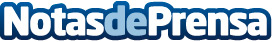 Financiar la renovación de ventanas, una tendencia al alza en busca de una mejor eficiencia energéticaLas subvenciones a la reforma y los préstamos para el cambio de ventanas aúnan fuerzas en beneficio del ahorro energético. "Deja de perder dinero por las ventanas y da el paso hacia una casa más confortable y eficiente", alientan desde Ventanas AnerualDatos de contacto:Ion910 164 399Nota de prensa publicada en: https://www.notasdeprensa.es/financiar-la-renovacion-de-ventanas-una Categorias: Finanzas Interiorismo Servicios Técnicos Hogar Digital http://www.notasdeprensa.es